 Jupiter Gems Adventurer and Pathfinder Clubs   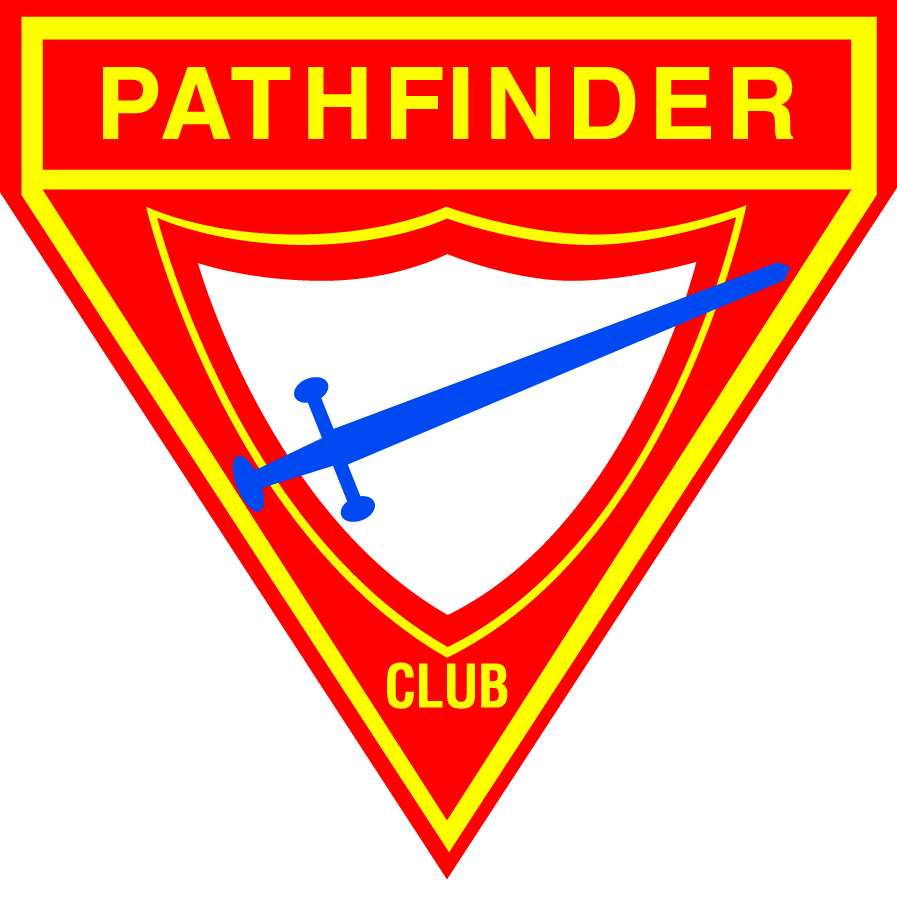 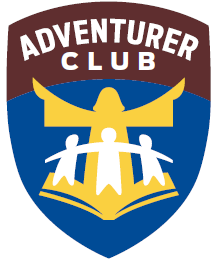 August to December 2022 CalendarAll activities are for BOTH clubs, unless notedAugust27	2:15-3:45 pm RegistrationSeptember10	2:15-3:45 pm Regular meeting, field uniform17	Youth Sabbath (wear dress uniform to church, optional)24	2:15-3:45 pm Regular meeting, field uniform25	10-11 am Adventurers: Games, Pathfinders: tent set up and marching (during church Business Meeting)11am-1 pm Adventurers and Pathfinders help with church work bee1 pm Pizza lunch provided25-29	7-8:30 pm Virtual Week of Prayer for ages 5-12 at www.kidspraying.live (hosted by FL Conference Children’s Ministries)30	Registration closes until January (and club dues are due)October1	1:30-3 pm Family Network Meeting for parents/family (activity provided for adventurers) 8	2:15-3:45 pm Adventurer meeting ONLY, field uniform (no pathfinder meeting)12-16	Pathfinders: Southern Union Camporee at Camp Kulaqua (High Springs, FL)22	2:15-3:45 pm Regular meeting, field uniform23	Adventurers: 10 am Beach outing and Share Your Faith at Ocean Cay Park (fundraiser popsicle sale to benefit Restore a Child), field uniform/swimsuits (optional for pathfinders)November5	2:15 pm Pathfinder Induction, dress uniform6	Family photo shoot fundraiser at the church for the Pathfinder International Camporee12	2:30 pm Adventurer Induction, dress uniform13	Adventurers: South Area Fun Day (Davie, FL), field uniform19	2:15-5 pm Meeting and Share Your Faith project (sharing literature and collecting canned food near the church), dress uniformDecember10	~2 pm Share Your Faith project (Caroling in the community), dress uniform11	Pathfinder unit outing (details TBD)NotesNo pathfinder meeting Oct 8 due to Camporee following weekendNovember meetings moved due to ThanksgivingNo meeting Dec 24 due to holidaysMeetings are at the church (or on Zoom if needed – please contact Jason or Charlie by the Sabbath of the meeting by 10 am to set it up) Adventurers Zoom meeting ID 518 770 3344, password: jupiterPathfinders Zoom meeting ID 552 248 9175, passcode: jupiter